Проект Установка для измельчения вторсырья и производства пластика для 3d принтераСВЕДЕНИЯ О ПРОЕКТЕ УЧАСТНИКАСМЕТА РАСХОДОВ НА РЕАЛИЗАЦИЮ ПРОЕКТА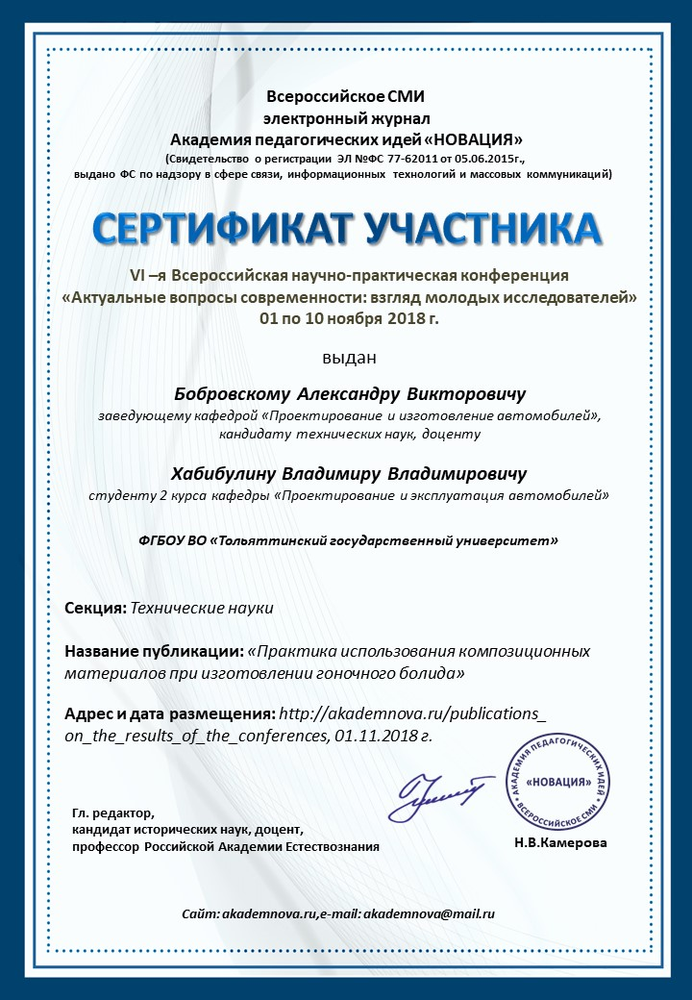 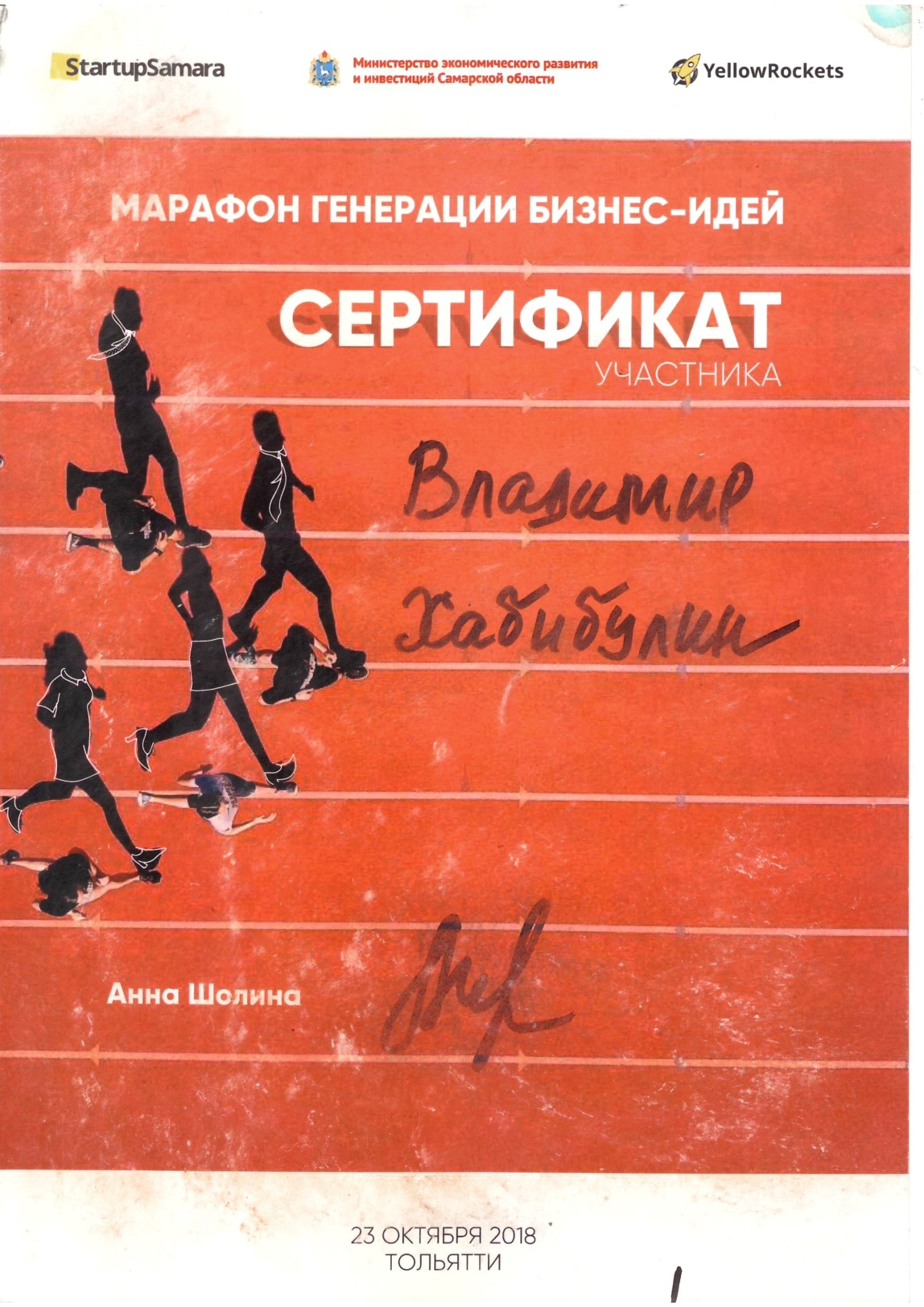 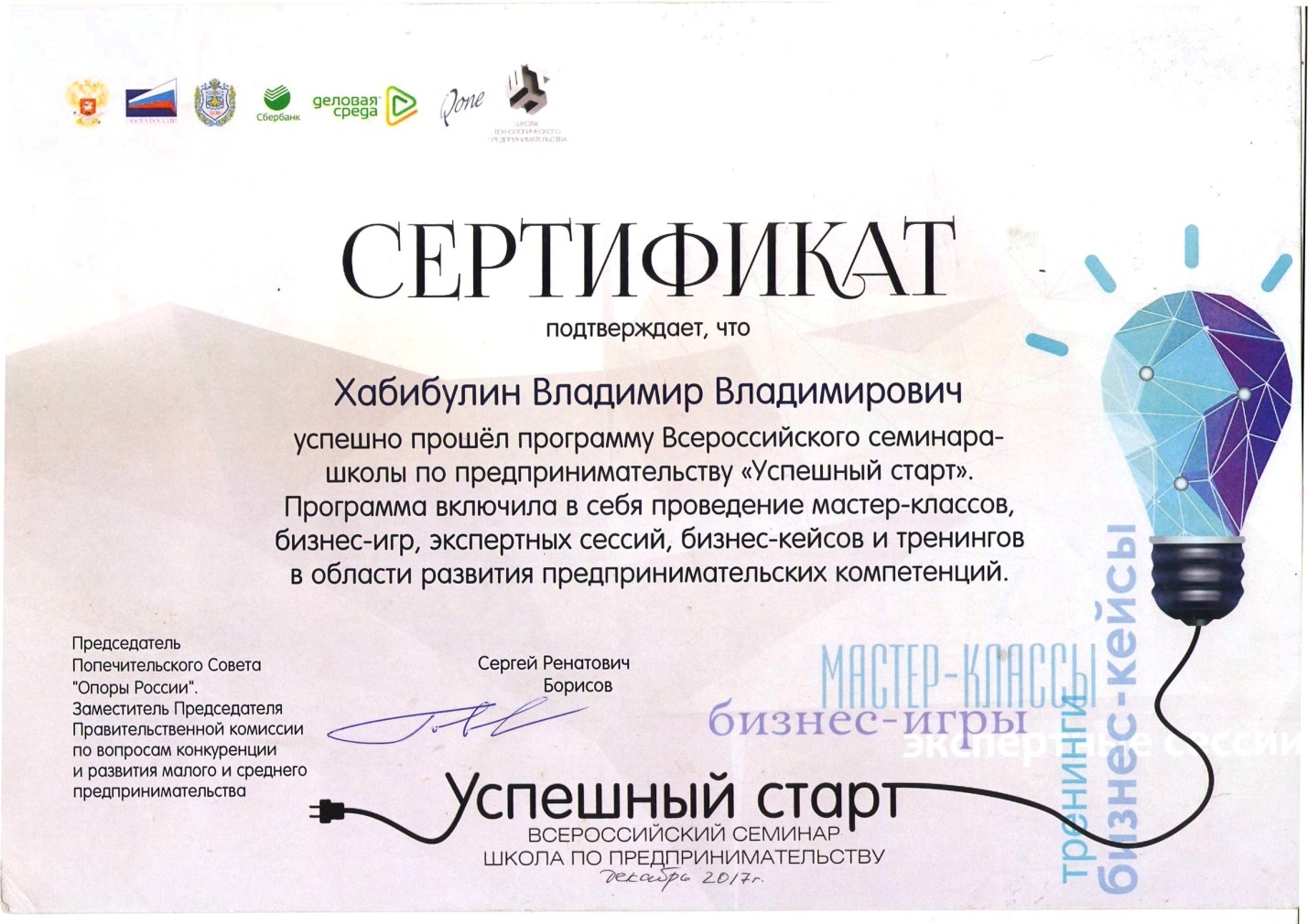 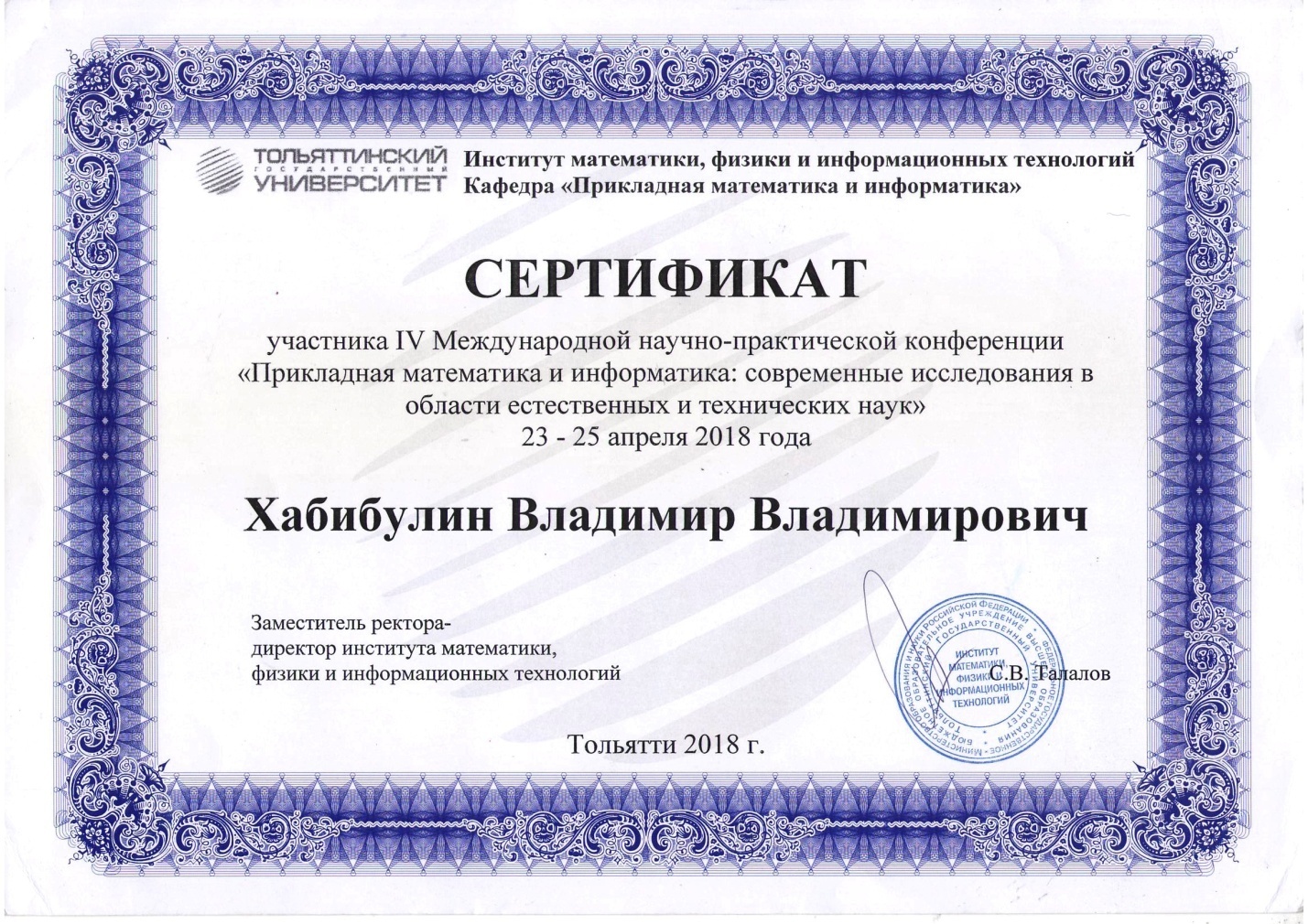 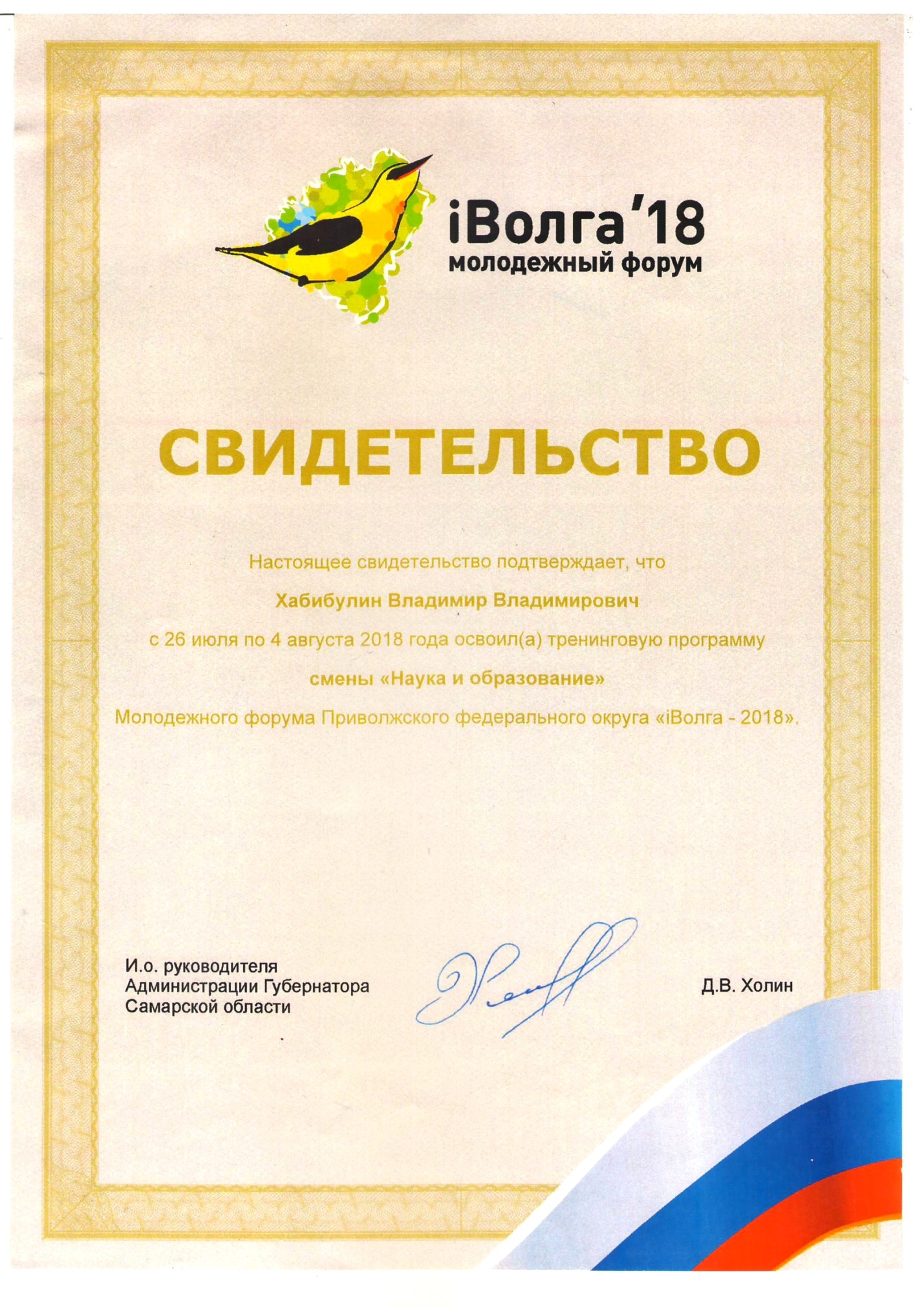 АвторХабибулин Владимир Шитов Даниил Место учебы/работы (полностью)ФГБОУ ВО «Тольяттинский государственный университет», институт МашиностроенияНоминация конкурсаЭкологические проектыНазвание проектаНазвание проектаУСТАНОВКА ДЛЯ ИЗМЕЛЬЧЕНИЯ ВТОРСЫРЬЯИ ПРОИЗВОДСТВА ПЛАСТИКА ДЛЯ 3D ПРИНТЕРА
УСТАНОВКА ДЛЯ ИЗМЕЛЬЧЕНИЯ ВТОРСЫРЬЯИ ПРОИЗВОДСТВА ПЛАСТИКА ДЛЯ 3D ПРИНТЕРА
Аннотация проектаАннотация проекта3d печать в наше время очень сильно развита. На рынке существуют множество российских компаний, производящих домашние 3d принтеры. Но одним из важнейших составляющих является пластик из которого печатаются изделия – филамент. При печати большое внимание уделяется филаменту, его соотношению цена/качество и количеству отходов/брака при печати. Чтобы максимально уменьшить себестоимость печати используют вторичное сырье, промышленные измельчители и конвейерные линии для производства филамента. Потребность в компактной установке для переработки пластика четко просматривается в политике компаний производящих пластик для 3d принтеров из вторсырья. Данная установка необходима в Тольяттинском государственном университете.3d печать в наше время очень сильно развита. На рынке существуют множество российских компаний, производящих домашние 3d принтеры. Но одним из важнейших составляющих является пластик из которого печатаются изделия – филамент. При печати большое внимание уделяется филаменту, его соотношению цена/качество и количеству отходов/брака при печати. Чтобы максимально уменьшить себестоимость печати используют вторичное сырье, промышленные измельчители и конвейерные линии для производства филамента. Потребность в компактной установке для переработки пластика четко просматривается в политике компаний производящих пластик для 3d принтеров из вторсырья. Данная установка необходима в Тольяттинском государственном университете.Сроки реализации проектаСроки реализации проекта5 месяцев 5 месяцев География проектаГеография проектаТольятти, Самарская обл.Тольятти, Самарская обл.Целевая аудитория Целевая аудитория - Студенты направлений подготовки института Машиностроения (студенческое сообщество заинтересованное аддитивными технологиями и нуждающиеся в изготовлении уникальных деталей).
- Люди, имеющие 3d принтеры. - Коммерческие организации, занимающиеся печатью за деньги, производством 3d принтеров. - Сотрудники и студенты ТГУ, имеющие в доступе 3d принтеры. - Студенты направлений подготовки института Машиностроения (студенческое сообщество заинтересованное аддитивными технологиями и нуждающиеся в изготовлении уникальных деталей).
- Люди, имеющие 3d принтеры. - Коммерческие организации, занимающиеся печатью за деньги, производством 3d принтеров. - Сотрудники и студенты ТГУ, имеющие в доступе 3d принтеры. Решаемая проблема Решаемая проблема На сегодняшний день потребность в установке по переработки пластиковых отходов очень велика. Данная потребность четко просматривается в политике компаний, производящих филамент для принтеров, и политике Самарской области. Данная установка поможет решить проблемы переработки пластика и изготовления дешевого сырья для печати 3d принтеромНа сегодняшний день потребность в установке по переработки пластиковых отходов очень велика. Данная потребность четко просматривается в политике компаний, производящих филамент для принтеров, и политике Самарской области. Данная установка поможет решить проблемы переработки пластика и изготовления дешевого сырья для печати 3d принтеромЗначимость проектаЗначимость проектаПривлечение студентов к профессиональной деятельности. Мотивация к саморазвитию и самообразованию. Практическая деятельность студентов. Запуск установки и начало экспериментальной деятельности с его использованием. Запуск установки для производства недорогого филамента и дальнейшего исследования его прочностных свойств позволит выйти проекту на рынок переработки пластиковых отходов и продажи дешевого пластика для 3d принтера. Это поднимет престиж Института машиностроения а также привлечёт внимание инвесторов к разработкам ТГУ.Привлечение студентов к профессиональной деятельности. Мотивация к саморазвитию и самообразованию. Практическая деятельность студентов. Запуск установки и начало экспериментальной деятельности с его использованием. Запуск установки для производства недорогого филамента и дальнейшего исследования его прочностных свойств позволит выйти проекту на рынок переработки пластиковых отходов и продажи дешевого пластика для 3d принтера. Это поднимет престиж Института машиностроения а также привлечёт внимание инвесторов к разработкам ТГУ.Цель проекта Цель проекта Данный проект направлен на запуск установки и начало экспериментальной и исследовательской деятельности с его использованиемДанный проект направлен на запуск установки и начало экспериментальной и исследовательской деятельности с его использованиемЗадачи Задачи 1.Расчёт и проектирование установки.2.Прибрителение деталей и материалов.3.Производство основных узлов установки.4.Сборка установки.5. Пуско-наладочные работы
6. Испытания, выработка технологии производства.
7. Составление коммерческого предложения.8.Пиар. Привлечение внимания к существующим разработкам, производственным и исследовательским услугам университета.1.Расчёт и проектирование установки.2.Прибрителение деталей и материалов.3.Производство основных узлов установки.4.Сборка установки.5. Пуско-наладочные работы
6. Испытания, выработка технологии производства.
7. Составление коммерческого предложения.8.Пиар. Привлечение внимания к существующим разработкам, производственным и исследовательским услугам университета.Результаты и способ их измерения Результаты и способ их измерения 1. Исследование технологии производства.2. Опытный образец установки3. Количество заказчиков оборудования или готового сырья1. Исследование технологии производства.2. Опытный образец установки3. Количество заказчиков оборудования или готового сырьяМетоды реализации проекта Методы реализации проекта Имеющийся интерес к технической инженерной и практической деятельности у студентов, изъявивших желание.Реклама технологии производства.Демонстрация эффективности использования установки.Имеющийся интерес к технической инженерной и практической деятельности у студентов, изъявивших желание.Реклама технологии производства.Демонстрация эффективности использования установки.Возможность коммерциализации проектаВозможность коммерциализации проектаПродажа установок в города с большим количеством пластиковых отходов.Снятие рекламных роликов и фотоотчетов.Составление коммерческого предложения.Продажа пластика для 3d принтера.Реклама установки.Продажа установок в города с большим количеством пластиковых отходов.Снятие рекламных роликов и фотоотчетов.Составление коммерческого предложения.Продажа пластика для 3d принтера.Реклама установки.Привлечение общественности и профессионального сообщества к реализации проектаПривлечение общественности и профессионального сообщества к реализации проектаИнформация о команде проектаИнформация о команде проектаПавлов Денис Кандидат технических наук, доцент, заведующий кафедры "Энергетические машины и системы управления"– Руководитель проекта. (контроль направления деятельности команды).Сазонов Михаил Учебный мастер кафедры "Энергетические машины и системы управления" – Руководитель проекта. (контроль проектировочной, технической, слесарной деятельности команды)Хабибулин Владимир 
студент ЭМСб-1702а – организация и  руководство.
Шитов Даниил  студент ТМп-1702а – старший группы цифрового проектирования и расчётов. 
Группа: 
Петров Иван  АТс-1701гПрач Николай АТс-1701г Козлова Марина 
студентка ЭТКп-1702а – старшая группы рекламы, финансирования и закупки материалов.
Группа:
Дорогина Екатерина ХИМб-1702б 
Семидоцкая Анастасия ХИМб-1702б
Павлов Денис Кандидат технических наук, доцент, заведующий кафедры "Энергетические машины и системы управления"– Руководитель проекта. (контроль направления деятельности команды).Сазонов Михаил Учебный мастер кафедры "Энергетические машины и системы управления" – Руководитель проекта. (контроль проектировочной, технической, слесарной деятельности команды)Хабибулин Владимир 
студент ЭМСб-1702а – организация и  руководство.
Шитов Даниил  студент ТМп-1702а – старший группы цифрового проектирования и расчётов. 
Группа: 
Петров Иван  АТс-1701гПрач Николай АТс-1701г Козлова Марина 
студентка ЭТКп-1702а – старшая группы рекламы, финансирования и закупки материалов.
Группа:
Дорогина Екатерина ХИМб-1702б 
Семидоцкая Анастасия ХИМб-1702б
Личный вклад каждого члена команды в разработку проектаЛичный вклад каждого члена команды в разработку проектаШитов Даниил ТМп-1702а – опыт в проектировании станочного оборудования.
Хабибулин Владимир ЭМСб-1702а –опыт по слесарным, монтажным работам с техникой.
Шитов Даниил ТМп-1702а – опыт в проектировании станочного оборудования.
Хабибулин Владимир ЭМСб-1702а –опыт по слесарным, монтажным работам с техникой.
Информационное сопровождение проектаИнформационное сопровождение проекта- медиа-холдинг Есть Talkhttps://talk-on.ru/
- сайт ТГУ https://www.tltsu.ru/- медиа-холдинг Есть Talkhttps://talk-on.ru/
- сайт ТГУ https://www.tltsu.ru/Устойчивость проекта (дальнейшее развитие проекта)Устойчивость проекта (дальнейшее развитие проекта)Техническая, инженерная и практической деятельности у студентов при исследованиях по окончании проекта.Изготовление опытного образца и дальнейшии пуско-наладочные работы позволят выйти на рынок переработки пластика и производства пластика для 3d принтера.Техническая, инженерная и практической деятельности у студентов при исследованиях по окончании проекта.Изготовление опытного образца и дальнейшии пуско-наладочные работы позволят выйти на рынок переработки пластика и производства пластика для 3d принтера.Апробация работыАпробация работы- публикация  в сборнике по итогам VI – я научно-практическая конференция «Актуальные вопросы современности: взгляд молодых исследователей» (копия в приложении)
- Копия сертификата участника Марафон генерации бизнес-идей 23 октября 2018.- Копия сертификата участникаIV Международная научно-практическая конференция «Прикладная математика и информатика: современные исследования в области естественных и технических наук» г. Тольятти, 23 – 25 апреля.- Копия сертификата участника
«Успешный старт», всероссийский уровень, г. Москва, 30.11.17-2.12.17
Копия сертификата участникаМеждународный Молодежный форум «iВолга’18», Самарская область, 26 июля – 4 августа 2018г- публикация  в сборнике по итогам VI – я научно-практическая конференция «Актуальные вопросы современности: взгляд молодых исследователей» (копия в приложении)
- Копия сертификата участника Марафон генерации бизнес-идей 23 октября 2018.- Копия сертификата участникаIV Международная научно-практическая конференция «Прикладная математика и информатика: современные исследования в области естественных и технических наук» г. Тольятти, 23 – 25 апреля.- Копия сертификата участника
«Успешный старт», всероссийский уровень, г. Москва, 30.11.17-2.12.17
Копия сертификата участникаМеждународный Молодежный форум «iВолга’18», Самарская область, 26 июля – 4 августа 2018гПлан реализации проектаПлан реализации проектаПлан реализации проектаПлан реализации проектаНаименование и описание мероприятия (этапа) проектаСроки начала и окончанияСроки начала и окончанияОжидаемые итогиПроектировка и  расчет установки.10.05.2020-25.05.202010.05.2020-25.05.2020Составление конструкторской документацииПроизводство основных узлов установки.25.05.2020-10.06.202025.05.2020-10.06.2020Получение основных узлов установкиСборка установки.10.06.2020-15.06.202010.06.2020-15.06.2020Собранный опытный образец установкиПуско-наладочные работы15.06.2020-20.06.202015.06.2020-20.06.2020Запуск установки и изготовление пластикаИспытания, выработка технологии производства. 20.06.2020-20.08.202020.06.2020-20.08.2020Выработка технологии производстваСоставление коммерческого предложения.20.08.2020-01.09.202020.08.2020-01.09.2020Составление коммерческого предложения№
п/пНаименование статьи расходовЕдиница - (чел., мес., шт. и т.п.)Кол-воЦена
(руб.)Стоимость1Электроника для установки (количество и тип в соответствии с конструкторским решением)шт.-1000010000Оборудование для тестирования прочностных характеристик пластикашт.115000150002Материалы для изготовления корпуса, шнека, сопел и шредеров
(количество и тип в соответствии с конструкторским решением)шт.-20 000200003Инструменты для сборочной и пусконаладочной работы (набор)шт.115 00015 000